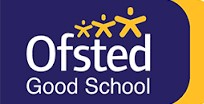 STAKESBY PRIMARY ACADEMY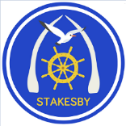 NEWSLETTERFriday 2nd October 2020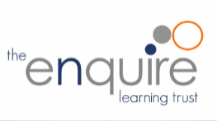 STAKESBY PRIMARY ACADEMYNEWSLETTERFriday 2nd October 2020STAKESBY PRIMARY ACADEMYNEWSLETTERFriday 2nd October 2020STAR OF THE WEEK Well done to the following children for their achievements, attitudes and effort this week.            STAR OF THE WEEK Well done to the following children for their achievements, attitudes and effort this week.            STAR OF THE WEEK Well done to the following children for their achievements, attitudes and effort this week.            INFORMATION FROM THE PRINCIPALThis Year of Covid continues to present us with new challenges and situations and this week was no exception. You will be aware that, following a positive test in school, we have closed a ‘bubble’ as a precaution and asked some children and staff to self-isolate for two weeks. Once again, everyone has responded brilliantly and the process was smooth and calm, which provided our children with a reassuring and secure experience. We have, obviously planned extensively for this outcome not least to ensure that Home Learning started up immediately. Mrs Tacon, her team, and the office staff did a magnificent job in organising the closure of the nursery.  By the next day, everyone from the affected group were continuing with their learning online. This incident highlights that the virus is very much with us here in Whitby and we all need to continue to be extremely careful in ensuring we do not spread the virus. Thank you again for all your support. Mr Gunning – Principalheadteacher@stakesbyschool.netINFORMATION FROM THE PRINCIPALThis Year of Covid continues to present us with new challenges and situations and this week was no exception. You will be aware that, following a positive test in school, we have closed a ‘bubble’ as a precaution and asked some children and staff to self-isolate for two weeks. Once again, everyone has responded brilliantly and the process was smooth and calm, which provided our children with a reassuring and secure experience. We have, obviously planned extensively for this outcome not least to ensure that Home Learning started up immediately. Mrs Tacon, her team, and the office staff did a magnificent job in organising the closure of the nursery.  By the next day, everyone from the affected group were continuing with their learning online. This incident highlights that the virus is very much with us here in Whitby and we all need to continue to be extremely careful in ensuring we do not spread the virus. Thank you again for all your support. Mr Gunning – Principalheadteacher@stakesbyschool.netINFORMATION FROM THE PRINCIPALThis Year of Covid continues to present us with new challenges and situations and this week was no exception. You will be aware that, following a positive test in school, we have closed a ‘bubble’ as a precaution and asked some children and staff to self-isolate for two weeks. Once again, everyone has responded brilliantly and the process was smooth and calm, which provided our children with a reassuring and secure experience. We have, obviously planned extensively for this outcome not least to ensure that Home Learning started up immediately. Mrs Tacon, her team, and the office staff did a magnificent job in organising the closure of the nursery.  By the next day, everyone from the affected group were continuing with their learning online. This incident highlights that the virus is very much with us here in Whitby and we all need to continue to be extremely careful in ensuring we do not spread the virus. Thank you again for all your support. Mr Gunning – Principalheadteacher@stakesbyschool.netEARLY YEARS HOME LEARNINGTuesday this week saw our Early Years bubble have to close but we want to say a huge ‘thank you’ to parents and carers for supporting our Wise Owls and Super Squirrels with their home learning for the rest of the week. We have continued our maths work on shapes, having shape walks around our homes and tracing, colouring and sorting shapes on paper. In our topic work on Friendship, children have learnt what is friendly behaviour and have drawn pictures of their friends. Our older learners continue to enjoy ‘The Everywhere Bear’ which explores the friendships of children in Mrs Mcallister's Class. In phonics lessons this week our Super Squirrels have explored the sounds made bymy different musical instruments while our Wise Owls have begun word building to read and spell with the sounds they have learnt so far. We are very proud of all of your efforts this week and look forward to continuing with home learning next week.Mrs Tacon Lead Teacher EYFSEARLY YEARS HOME LEARNINGTuesday this week saw our Early Years bubble have to close but we want to say a huge ‘thank you’ to parents and carers for supporting our Wise Owls and Super Squirrels with their home learning for the rest of the week. We have continued our maths work on shapes, having shape walks around our homes and tracing, colouring and sorting shapes on paper. In our topic work on Friendship, children have learnt what is friendly behaviour and have drawn pictures of their friends. Our older learners continue to enjoy ‘The Everywhere Bear’ which explores the friendships of children in Mrs Mcallister's Class. In phonics lessons this week our Super Squirrels have explored the sounds made bymy different musical instruments while our Wise Owls have begun word building to read and spell with the sounds they have learnt so far. We are very proud of all of your efforts this week and look forward to continuing with home learning next week.Mrs Tacon Lead Teacher EYFSEARLY YEARS HOME LEARNINGTuesday this week saw our Early Years bubble have to close but we want to say a huge ‘thank you’ to parents and carers for supporting our Wise Owls and Super Squirrels with their home learning for the rest of the week. We have continued our maths work on shapes, having shape walks around our homes and tracing, colouring and sorting shapes on paper. In our topic work on Friendship, children have learnt what is friendly behaviour and have drawn pictures of their friends. Our older learners continue to enjoy ‘The Everywhere Bear’ which explores the friendships of children in Mrs Mcallister's Class. In phonics lessons this week our Super Squirrels have explored the sounds made bymy different musical instruments while our Wise Owls have begun word building to read and spell with the sounds they have learnt so far. We are very proud of all of your efforts this week and look forward to continuing with home learning next week.Mrs Tacon Lead Teacher EYFSFREE SCHOOL MEAL ELIGIBILITYIf your financial circumstances have changed post-lockdown, or if you think you may be entitled to free school meals for your child, please use the Free School Meals eligibility checker on our school website. Even if your child is in Reception, Year 1 or Year 2 and currently receives universal free school meals, we would ask you to check your entitlement. Being eligible will mean that Stakesby receives additional funding for your child which will go towards their learning and any additional support they may need.If you need any help or further clarification, please contact the school office.admin@stakesbyschool.netFREE SCHOOL MEAL ELIGIBILITYIf your financial circumstances have changed post-lockdown, or if you think you may be entitled to free school meals for your child, please use the Free School Meals eligibility checker on our school website. Even if your child is in Reception, Year 1 or Year 2 and currently receives universal free school meals, we would ask you to check your entitlement. Being eligible will mean that Stakesby receives additional funding for your child which will go towards their learning and any additional support they may need.If you need any help or further clarification, please contact the school office.admin@stakesbyschool.netFREE SCHOOL MEAL ELIGIBILITYIf your financial circumstances have changed post-lockdown, or if you think you may be entitled to free school meals for your child, please use the Free School Meals eligibility checker on our school website. Even if your child is in Reception, Year 1 or Year 2 and currently receives universal free school meals, we would ask you to check your entitlement. Being eligible will mean that Stakesby receives additional funding for your child which will go towards their learning and any additional support they may need.If you need any help or further clarification, please contact the school office.admin@stakesbyschool.netFLU IMMUNISATIONS – Thursday 5th November How do I give my consent?1, Go to https://www.hdft.nhs.uk/fluconsent2, Enter the School Code 146112 and click “Find School”.3, Complete the form with your child’s information and parent/guardian contact information.4, Click the green “Submit” buttonFLU IMMUNISATIONS – Thursday 5th November How do I give my consent?1, Go to https://www.hdft.nhs.uk/fluconsent2, Enter the School Code 146112 and click “Find School”.3, Complete the form with your child’s information and parent/guardian contact information.4, Click the green “Submit” buttonFLU IMMUNISATIONS – Thursday 5th November How do I give my consent?1, Go to https://www.hdft.nhs.uk/fluconsent2, Enter the School Code 146112 and click “Find School”.3, Complete the form with your child’s information and parent/guardian contact information.4, Click the green “Submit” buttonSCHOOL LUNCHESPlus!  Seasonal vegetables, a selection of fresh salad and fruits, plus freshly             baked bread is available on every table.Plus!  Choice of fresh fruit and yoghurt or set pudding every day.SCHOOL LUNCHESPlus!  Seasonal vegetables, a selection of fresh salad and fruits, plus freshly             baked bread is available on every table.Plus!  Choice of fresh fruit and yoghurt or set pudding every day.TEA TIME CLUB3.15-5.15pmRestricted to 12 childrenWhat’s Happening Next WeekWhat’s Happening Next WeekWhat’s Happening Next WeekByland Road, Whitby, North Yorkshire YO21 1HYTelephone: 01947 820231 Email: admin@stakesbyschool.netWebsite: stakesbyschool.net  Twitter:@stakesbyAcademy  Facebook:@stakesbyprimaryacademy Byland Road, Whitby, North Yorkshire YO21 1HYTelephone: 01947 820231 Email: admin@stakesbyschool.netWebsite: stakesbyschool.net  Twitter:@stakesbyAcademy  Facebook:@stakesbyprimaryacademy Byland Road, Whitby, North Yorkshire YO21 1HYTelephone: 01947 820231 Email: admin@stakesbyschool.netWebsite: stakesbyschool.net  Twitter:@stakesbyAcademy  Facebook:@stakesbyprimaryacademy 